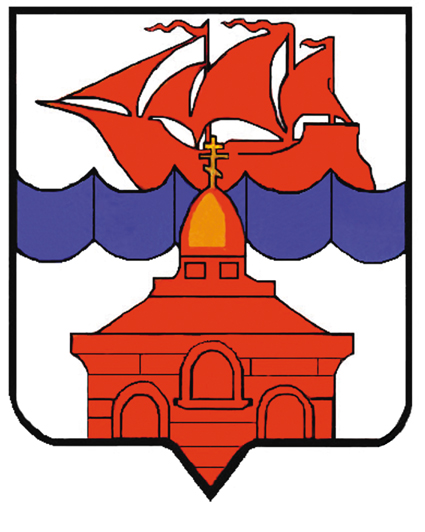 РОССИЙСКАЯ ФЕДЕРАЦИЯКРАСНОЯРСКИЙ КРАЙТАЙМЫРСКИЙ ДОЛГАНО-НЕНЕЦКИЙ МУНИЦИПАЛЬНЫЙ РАЙОНАДМИНИСТРАЦИЯ СЕЛЬСКОГО ПОСЕЛЕНИЯ ХАТАНГАПОСТАНОВЛЕНИЕ 01.12.2016 года                                                                                                                № 154 - ПОб утверждении Плана мероприятий по пожарной безопасности в зимний пожароопасный период 2016-2017 годаВ целях обеспечения пожарной безопасности на территории сельского поселения Хатанга, в зимний пожароопасный период 2016 - 2017 гг., руководствуясь Федеральным Законом Российской Федерации от 21.12.94 г. № 69-ФЗ «О пожарной безопасности», ст. 14. Федерального закона  от 06.10.2003 г № 131-ФЗ « Об общих принципах организации местного самоуправления  в Российской Федерации», Постановлением Правительства РФ от 25.04.2012 N 390 "О противопожарном режиме", Законом Красноярского края от 10.02.2000 N 9-631 "О защите населения и территории Красноярского края от чрезвычайных ситуаций природного и техногенного характера", Уставом сельского поселения Хатанга,ПОСТАНОВЛЯЮ:Утвердить План мероприятий по пожарной безопасности в зимний пожароопасный период 2016-2017 года, согласно приложению к настоящему Постановлению.Опубликовать Постановление в информационном бюллетене Хатангского сельского Совета депутатов и администрации сельского поселения Хатанга и на официальном сайте органов местного самоуправления сельского поселения Хатанга www.hatanga24.ru.Постановление вступает в силу в день, следующий за днем его официального опубликования.Контроль за исполнением настоящего Постановления возложить на                     Скрипкина А.С.,  заместителя Главы сельского поселения Хатанга.Глава сельского поселения Хатанга                                                                      А. В. КулешовПриложение к Постановлению администрации сельского поселения Хатангаот 01.12. 2016 № 154 - ППЛАНмероприятий по пожарной безопасности в зимнийпожароопасный период 2016-2017 года№ п/пНаименование мероприятийСроки            исполненияОтветственные исполнителиОтветственные исполнители1.Рассмотрение на заседаниях комиссии по предупреждению и ликвидации последствий чрезвычайных ситуаций на территории сельского поселения Хатанга вопросов по повышению противопожарной устойчивости объектов инфраструктуры и организации тушения возможных пожаров, в зимний пожароопасный период 2016-2017 г., уделить особое внимание по вопросу профилактики и предупреждению «бытовых пожаров»До 20 декабря 2016 года, и по мере необходимостиСкрипкин А. С.2.Организовать проведение комиссионных рейдов по жилому сектору, в том числе по проверке аварийных жилых строений, а также мест возможного нахождения лиц ведущих асоциальный образ жизни, проживания многодетных семей или одиноких граждан. Проведение противопожарных инструктажей.ПостоянноНачальники Территориальных отделов поселков, Кубышев А. И.,Кузьмин С. А.,Шейкин Н. А.,  Никуличев И. А.3.Провести сходы граждан по вопросам обеспечения пожарной безопасности и профилактике пожаров в зимний период. ЕжемесячноНачальники Территориальных отделов поселков,Бетту А. С.4.Провести очистку мест размещения пожарных кранов от мусора, снега и наледи.ПостоянноХрамова А. Н.,Кузьмин С. А.,Кубышев А. И.5.Расчистка дорог и подъездных путей.ПостоянноХрамова А. Н.,Кубышев А. И.,Кузьмин С. А.,Шейкин Н. А.,6.Управляющим компаниям принять меры по очистке от мусора чердачных помещений, подполий (свайных полей), исключить доступ в аварийные жилые строения и брошенные помещения.ПостоянноХрамова А. Н.,Кубышев А. И.,Кузьмин С. А.,Шейкин Н. А.,7.Принять меры к организации проверки работоспособности систем извещения о пожаре на производственных и вспомогательных зданиях, объектах социально-культурного назначения, образования, здравоохранения, торговли и других.ПостоянноСкрипкин А. С.Руководителиучреждений и предприятий с.п. Хатанга8.Проведение занятий с учащимися школ, детьми дошкольного возраста в детских садах о правилах пожарной безопасности, а также проведение практических тренировок по отработке планов эвакуации в случае возникновения пожара в образовательных и дошкольных учрежденияхПериодически в течении всего зимнего периодаМайнагашев А.С., Большакова Н. В.9.При проведении новогодних мероприятий на объектах с массовым пребыванием людей установить дежурство.В течение всего периода проведения праздничных  мероприятийМайнагашев А. С.,Руководителиучреждений и предприятий с.п. Хатанга10.Организовать разъяснительную работу среди населения о правилах пожарной безопасности в период новогодних мероприятий и правилах пользования пиротехническими изделиями. До25.12.2016Начальники Территориальных отделов,Бетту А. С.,Тимшин А. А.11.Проведение противопожарных рейдов по жилому членами ДПД.В течение всего зимнего периодаНачальники Территориальных отделов12.Рекомендовать управляющим компаниям, для более широкого распространения среди населения памяток "О мерах пожарной безопасности в быту" использовать для их печатания оборотную сторону квитанций по оплате жилья, электроэнергии и других услуг, посылаемых населениюВ течение всего зимнего периодаКузьмин С. А.,Кубышев А. И.13.Приведение проверок имеющейся пожарной и приспособленной для целей пожаротушения техники в готовность к ликвидации пожаров.Периодически в течение всего зимнего периодаНачальники Территориальных отделов,Кубышев А. И.,Кузьмин С. А.,Шейкин Н. А.,14.Размещение на официальном сайте органов местного самоуправления сельского поселения Хатанга www.hatanga24.ru, информационных выпусках «ИЦ Хатанга» информации по пропаганде мер пожарной безопасности на тему «О мерах пожарной безопасности в быту". Периодически в течение всего зимнего периодаСочнева Е. Л.